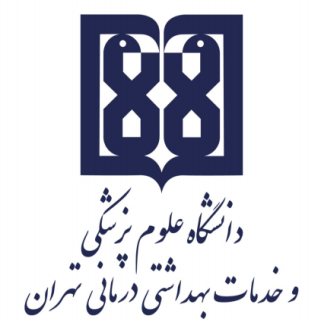 معاونت آموزشيمركز مطالعات و توسعه آموزش علوم پزشکیواحد برنامهریزی آموزشیچارچوب  طراحی«طرح دوره»اطلاعات درس:گروه آموزشی ارایه دهنده درس: نانوتکنولوژی پزشکیعنوان درس: فیزیک کوانتومکد درس:	6321003نوع و تعداد واحد: 2 واحد نظرینام مسؤول درس:  شرمین خرازیمدرس/ مدرسان:       شرمین خرازیپیشنیاز/ همزمان:  نداردرشته و مقطع تحصیلی: کارشناسی ارشد نانوتکنولوژی پزشکیاطلاعات مسؤول درس:رتبه علمی: دانشیاررشته تخصصی: فیزیک (نانو)محل کار: گروه نانوفناوری پزشکی، دانشکده فناوریهای نوین پزشکیتلفن تماس: 43052135-021نشانی پست الکترونیک:   sh-kharrazi@tums.ac.irتوصیف کلی درس: درس فیزیک کوانتوم به عنوان پایهای برای درک پدیدهها و فرایندهایی که در مواد در مقیاس نانومتری اتفاق میافتند در رشتههای مرتبط با علوم و فناوری نانو ضروری است. به خصوص که در مباحث نانومواد به دفعات به واژههایی چون قید یا محدودیت کوانتومی یا نقاط کوانتومی اشاره میشود و این امر نیاز به آشنایی با مبانی و مفاهیم بنیادین فیزیک کوانتمی را پر رنگتر میکند.درس فیزیک کوانتوم با بیان مشاهدات و آزمایشهای علمی توسط دانشمندان به نام فیزیک و شیمی آغاز میشود که با دانش فیزیک کلاسیک موجود در زمان خود قابل توجیه نبودند. سپس به روند علمی توسعهی روشهای ریاضی برای توصیف مشاهدات انجام شده که منجر به پیدایش فیزیک کوانتومی شد میپردازد. در پایان مباحث به آزمایشهایی که مشابه مشاهدات اولیهی مطرح شده هستند و به حل مسایل مربوط به آنها از دیدگاه فیزیک کوانتومی پردازد.اهداف کلی/ محورهای توانمندی:دانشجویان در این درس با مبانی فیزیک کوانتوم آشنا میشوند و به خصوص ارتباط آن با خواص مواد در مقیاس نانومتری و یا برخی روشهای مشخصهیابی مواد مانند روشهای طیف سنجی را میآموزند.اهداف اختصاصی/ زیرمحورهای هر توانمندی:انتظار میرود که فراگیر در پایان این درس بتواند:دلایل گسترش شاخه  فیزیک کوانتوم را با ذکر مثال بیان کند.مسایل کوتاه و ساده فیزیک کوانتوم را حل کند.بر پایه فیزیک کوانتوم علت بروز خواص متفاوت در نانومواد را تحلیل کند.قواعد انتخاب را در روشهای طیف سنجی به کار ببندد.رویکرد آموزشی: روشهای یاددهی- یادگیری با عنایت به رویکرد آموزشی انتخاب شده:رویکرد مجازی کلاس وارونه 	 یادگیری مبتنی بر بازی دیجیتال یادگیری مبتنی بر محتوای الکترونیکی تعاملی یادگیری مبتنی بر حل مسئله (PBL) 	 یادگیری اکتشافی هدایت شده 	 یادگیری مبتنی بر سناریوی متنی 	 یادگیری مبتنی بر مباحثه در فروم 	سایر موارد: سخنرانی تعاملی رویکرد حضوریسخنرانی تعاملی (پرسش و پاسخ، کوئیز، بحث گروهی و ...) 	 بحث در گروههای کوچک 	 ایفای نقش 	یادگیری اکتشافی هدایت شده 	 یادگیری مبتنی بر تیم (TBL) 	 یادگیری مبتنی بر حل مسئله (PBL) 	 یادگیری مبتنی بر سناریو 		 استفاده از دانشجویان در تدریس (تدریس توسط همتایان) 	 یادگیری مبتنی بر بازی سایر موارد (لطفاً نام ببرید) -------رویکرد ترکیبیسخنرانی تعاملی، بحث گروهی، حل مساله در کلاستقویم درس:وظایف و انتظارات از دانشجو:حضور منظم و مشارکت فعال در کلاس درس،مطالعه مطالب تعیین شده توسط استاد پیش از حضور در کلاس،انجام تکالیف در موعد مقرر،روش ارزیابی دانشجو: نوع ارزیابی: تکوینیروش ارزیابی دانشجو:حل مساله در کلاس + آزمونک (کوییز): حداکثر % 10 از نمره کلتکلیف: حداکثر % 10 از نمره کلآزمون میان ترم: حداکثر %30 از نمره کلآزمون پایان ترم: حداکثر % 70 از نمره کلمنابع:       کتب:Arthur Beiser, Concepts of Modern Physics, McGraw-Hill, Latest EditionPaul Sanghera, Quantum Physics for Scientists and Technologists-Fundamental Principles and Applications for Biologists, Chemists, Computer Scientists, and Nanotechnologists, Wiley, Latest Edition مجازی  حضوری ترکیبینام مدرس/ مدرسانفعالیتهای یادگیری/ تکالیف دانشجو روش تدریسعنوان مبحثجلسهشرمین خرازینداردسخنرانیمقدمه1شرمین خرازیتکلیف: رسم نمودار طیف تابش الکترومغناطیس بر حسب انرژی، بسامد و طول موج و مشخص کردن نواحی مختلف و اسمگذاری آنهاسخنرانی تعاملیرفنار ذرهای موج2شرمین خرازینداردسخنرانی تعاملیرفتار موجی ذره3شرمین خرازیحل مساله در کلاس :ذره در جعبه با تعییر ابعاد جعبه سخنرانی تعاملیرفتار موجی ذره4شرمین خرازینداردسخنرانی تعاملیمدلهای اتمی5شرمین خرازینداردسخنرانی تعاملیترازهای انرژی در اتمها6شرمین خرازیپاسخ به سوالهای امتحان در پایان جلسه و ارایه بازخورد به دانشجویانامتحان میان ترم: تشریحی7شرمین خرازیحل مساله در کلاس: جایگذاری یک تابع موج در معادله موجسخنرانی تعاملیمکانیک کوانتوم: معادله موج، تابع موج و عملگرها8شرمین خرازیحل مساله در کلاس: ذره در جعبهسخنرانی تعاملیمعادله شرودینگر9شرمین خرازیحل مساله در کلاس: اعمال شرایط مرزیسخنرانی تعاملیچاه پتانسیل، سد پتانسیل و تونل زنی10شرمین خرازینداردسخنرانی تعاملیاتم هیدروژن 11شرمین خرازینداردسخنرانی تعاملیاعداد کوانتومی اصلی و قواعد انتخاب12شرمین خرازینداردسخنرانی تعاملیاتمهای چند الکترونی13شرمین خرازینداردسخنرانی تعاملیپیوندهای ملکولی14شرمین خرازینداردسخنرانی تعاملیپیوندهای ملکولی15شرمین خرازیحل مثالهای متن کتاب سخنرانی تعاملیترازهای ارتعاشی و طیف سنجیها16شرمین خرازیپاسخ به سوالهای امتحان در پایان جلسه و ارایه بازخورد به دانشجویانامتحان پایان ترم17چک لیست ارزیابی طرح دوره چک لیست ارزیابی طرح دوره چک لیست ارزیابی طرح دوره چک لیست ارزیابی طرح دوره چک لیست ارزیابی طرح دوره چک لیست ارزیابی طرح دوره چک لیست ارزیابی طرح دوره چک لیست ارزیابی طرح دوره    چگونگی پردازش طرح با توجه به معیارها   چگونگی پردازش طرح با توجه به معیارها   چگونگی پردازش طرح با توجه به معیارهامعیارهای ارزیابیآیتمنام درسرشته مقطعگروهتوضیحات در خصوص موارد نیازمند اصلاحنیازمند اصلاحقابل قبولمعیارهای ارزیابیآیتمنام درسرشته مقطعگروهبه اطلاعات کلی درس اعم از گروه آموزشی ارایه دهنده درس، عنوان درس، کد درس، نوع و تعداد واحد، نام مسؤول درس و سایر مدرسان، دروس پیش نیاز و همزمان و رشته و مقطع تحصیلی اشاره شده است. اطلاعات درساطلاعات مسؤول درس اعم از رتبه علمی، رشته تخصصی، اطلاعات تماس و ...  درج شده است.اطلاعات مسؤول درسبخشهای مختلف محتوایی درس در حد یک یا دو بند معرفی شده است.توصیف کلی درساهداف کلی/ محورهای توانمندی  با قالب نوشتاری صحیح درج شدهاند..اهداف کلی/ محورهای توانمندیاهداف اختصاصی/ زیرمحورهای هر توانمندی با قالب نوشتاری صحیح درج شدهاند.اهداف اختصاصی/ زیرمحورهای هر توانمندیرویکرد آموزشی مورد نظر در ارایه دوره اعم از حضوری، مجازی و ترکیبی مشخص شده است. رویکرد آموزشیروشهای یاددهی و یادگیری درج شدهاند.روشهای یاددهی- یادگیریجدول مربوط به تقویم درس، به طور کامل تکمیل شده است.تقویم درسوظایف و انتظارات از دانشجویان نظیر حضور منظم در کلاس درس، انجام تکالیف در موعد مقرر، مطالعه منابع معرفی شده و مشارکت فعال در برنامههای کلاس و ... تعریف شده و درج گردیده است.وظایف و انتظارات از دانشجونحوه ارزیابی دانشجو  با ذکر نوع ارزیابی (تکوینی/تراکمی)، روش ارزیابی و سهم هر نوع/ روش ارزیابی در نمره نهایی دانشجو، درج شده است.نحوه ارزیابی دانشجوکتابهای درسی، نشریههای تخصصی، مقالهها و  نشانی وبسایتهای مرتبط، معرفی شدهاندمنابع